ENGLISH LANGUAGE SCHOOL (PVT.) DUBAI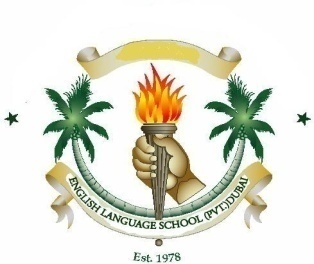 SCHOLASTIC SESSION: 2019-2020THIRD TERM MATHS PLAN FOR YEAR 1 (April 5 – June 5 2020)TitleNC ObjectivesPTM FocusText Book and Page numberSelf-Assessment Self-Assessment Self-Assessment TitleNC ObjectivesPTM FocusText Book and Page numberRedAmberGreenUnit 11. Decimals (2)Time : 1 week Strand : Number – fractions (including decimals)Number of lessons 7Recognise and write decimal equivalents of any number of tenths or hundredths.Compare numbers with the same number of decimal places up to two decimal places.Round decimals with one decimal place to the nearest whole number. Recognise and write decimal equivalents. Solve simple measure and money problems involving fractions and decimals to two decimal placesRecognise place value of digits in decimal.Compare numbers and identify the biggest and smallest in a set of given numbers.4 c (term 3)Text book 4c page no 6 to 37. Practice book page no 6 to 28Unit 12. MoneyTime : 2 week Strand : MeasurementNumber of lessons 9Estimate, compare and calculate different measures, including money in pounds and pence.Solve simple measure and money problems involving fractions and decimals to two decimal places. Calculate how many pence can be found in specific pounds e.g how many 15p can be found in £3Convert money into pounds and penceAdd and subtract amounts of money write amounts of money correctly e.g 50p and not 0.50p or £0.50p4 c (term 3)Text book 4c page no.38 to 75Practice book page no  29 to 57Unit 13. TimeTime : 1 week Strand : MeasurementNumber of lessons 5Convert between different units of measure [for example, kilometre to metre; hour to minute].Measure and compare distance and times4 c (term 3)Text book 4c page no. 78 -101Practice book page no  58 to 74Unit 14. StatisticsTime : 1 week Strand : Statistics Number of lessons 5Interpret and present discrete and continuous data using appropriate graphical methods, including bar charts andtime graphsSolve comparison, sum and difference problemsusing information presented in bar charts, pictograms, tables and other graphswork with data presented in different ways, and to generate and present their own data in order to interpret data from graphs and answer questions relating to graphs correctlyCollect and present data in bar chartsSolve problems and answer various questions involving bar  charts4 c (term 3)Text book 4c page no. 102-125Practice book page no 75 -92 Unit 15. Geometry –angles and 2D shapesTime : 2 week Strand : Geometry –properties of shapesNumber of lessons 10Identify acute and obtuse angles and compare and order angles up to two right angles by size.Compare and classify geometric shapes, including quadrilaterals and triangles, based on their properties and sizes.Identify lines of symmetry in 2D shapes presented in different orientationsComplete a simple symmetric figure with respect to a specific line of symmetryIdentify and classify polygons according to their propertiesidentify equal sides and angles, do angle calculations, work with patterns to identify different types of angles4 c (term 3)Text book 4c page no. 126- 169Practice book page no  93 -125Unit 16. Geometry –position and directionTime : 2 week Strand : Geometry –position and directionNumber of lessons 6Describe positions on a 2D grid as coordinates in the first quadrant. Plot specified points and draw sides to complete agiven polygonDescribe movements between positions as translations of a given unit to the left/right and up/downIdentify equal sides and angles, do angle calculations, work with patterns to identify different types of angles4 c (term 3)Text book 4c page no. 170-197Practice book page no 126 -146 